FOR WRITTEN REPLY QUESTION 212NATIONAL ASSEMBLY36/1/4/1(201900032)DATE OF PUBLICATION IN INTERNAL QUESTION PAPER: 15 FEBRUARY 2019 (INTERNAL QUESTION PAPER NO 2-2019)212. Mr Z N Mbhele (DA) to ask the Minister of Police:(a) What are the details of (i) the number of properties that are being rented by the SA Police Service in each province and (ii) each contract that was awarded through (aa) competitive bidding process and (bb) deviation and (b) what was the reason for deviation;what is the (a) agreed-upon rental amount, (b) duration of rental contract, (c) name of successful bidding company or entity, (d) name of each unsuccessful bidder for that rental contract and (e) name of the accounting officer who gave final sign-off for each specified rental property?NW222EREPLY:(1)(a)(i)(ii)(aa)(bb)&(b)The process associated with the procurement of leased accommoddtion, is initiated by the South African Police Service (SAPS) but is managed by the National Department of Public Works (NDPW). The SAPS is required to submit all the relevant documents, pertaining to the procurement of leased accommodation, to the NDPW.The NDPW, therefore, manages the procurement process and concludes the lease agreements. It needs to be mentioned that only the NDPW can enter into a lease agreement, on behalf of user departments, in line with the mandated functions of the aforementioned departments.The table below reflects the total number of leases, concluded by the NDPW, on behalf of the SAPS.(2)(a)(b)Given the fact that the NDPW enters into lease contracts on behalf of the SAPS, the rental amounts and periods are agreed upon, by the NDPW and the lessor. The SAPS only confirms the funding of the lease, for the duration of the lease contract.(2)(c)(d)The NDPW undertakes the procurement process for acquiring new leases, on behalf of the SAPS. The SAPS is not directly involved in the procurement process and, therefore, does not have access to the requested information.(2)(e)The NDPW manages the acquisition process and should, therefore, be requested to provide the details of the officials who have approved leases, relevant to the SAPS.Reply to question 212 recommended/be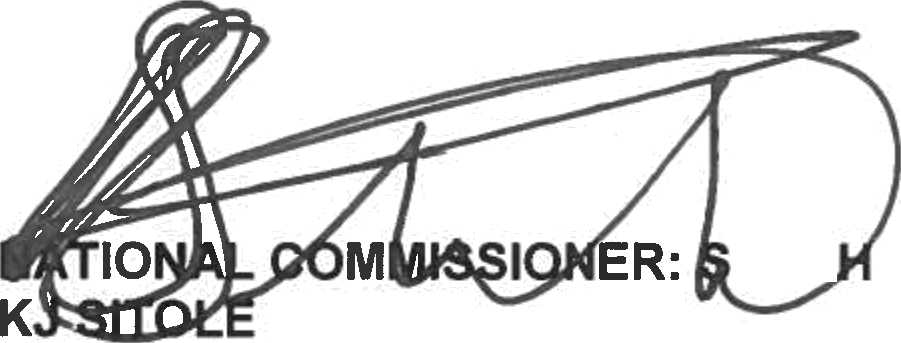 (SOEG)Date:	:›19 -»- ›‹GENE	L OUI AFRCANPOLICESERVICEReply to question 212 approved/not approvedMINISTER OF POLICE BH CELE, MPDate:ProvinceTotal number of leasesEastern Cape255Free State77Gauteng188KwaZulu-Natal193Limpopo77Mpumalanga81North West76Northern Cape79Western Cape160Total1 186